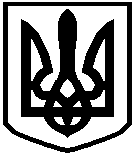 КИЇВСЬКА ОБЛАСНА ДЕРЖАВНА АДМІНІСТРАЦІЯРОЗПОРЯДЖЕННЯ04 жовтня 2021 р.                                  Київ                                                   № 623Про анулювання ліцензії на провадження освітньої діяльності закладу освітиВідповідно до Законів України «Про місцеві державні адміністрації», «Про ліцензування видів господарської діяльності», «Про освіту», «Про повну загальну середню освіту», постанов Кабінету Міністрів України  від 05 серпня 2015 року № 609 «Про затвердження переліку органів ліцензування та визнання такими, що втратили чинність, деяких постанов Кабінету Міністрів України»,               від 30 грудня 2015 року № 1187 «Про затвердження Ліцензійних умов провадження освітньої діяльності» (зі змінами), розпорядження голови Київської облдержадміністрації  від 10 грудня 2019 року № 716 «Про організацію ліцензування освітньої діяльності закладів освіти Київської області», розглянувши заяву Саханди Олени Анатоліївни, директора ПРИВАТНОГО ЗАКЛАДУ «ЗАКЛАД ЗАГАЛЬНОЇ СЕРЕДНЬОЇ ОСВІТИ «АБЕТКА ОК» від 28 вересня 2021 року про анулювання ліцензії на провадження освітньої діяльності у сфері загальної середньої освіти:Анулювати на підставі заяви ліцензіата ліцензію  на провадження освітньої діяльності у сфері загальної середньої освіти за рівнем початкової освіти  ПРИВАТНОМУ ЗАКЛАДУ «ЗАКЛАД ЗАГАЛЬНОЇ СЕРЕДНЬОЇ ОСВІТИ «АБЕТКА ОК» (ідентифікаційний код 43128932), видану розпорядженням голови Київської обласної державної адміністрації                  від 03 вересня 2019 року № 500 «Про видачу ліцензії на провадження освітньої діяльності закладу освіти».2. Управлінню комунікацій Київської обласної державної адміністрації забезпечити оприлюднення цього розпорядження на офіційному вебсайті Київської обласної державної адміністрації. 3. Контроль за виконанням цього розпорядження покласти на заступника голови Київської обласної державної адміністрації Торкунова О.М. Голова адміністрації 	      		 (підпис)                  Василь ВОЛОДІН